Department of Human Resources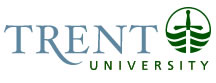 OPSEU Job DescriptionJob Title: 	Program Coordinator (Watershed Ecosystems Graduate Program)Job Number: 	SO-125							NOC: 	1241Band: 	10Department: 	Environmental & Life Sciences Graduate Program		Supervisor Title: 	Program Director of Environmental & Life Sciences Graduate Program	Last Reviewed:	November 30, 2010	Job PurposeThe Program Co-ordinator is responsible for the management of all data, records, implementation of procedures, policies applications and program directives as it relates to students, faculty and adjunct faculty. He/She is fully responsible for the co-ordination and implementation of M.Sc. and Ph.D. thesis defences for the program and reports to the Program Director. He/She is responsible for advising new and potential graduate students, faculty, adjunct faculty and current students regarding student applications, potential course selection, regulations, protocols and interprets policy and procedures. Responsible for the course timetable, course registration, instructor postings and grade sheets. Organizes and administers all student office space, computer lab, program orientation. Responsible for the administration of program scholarships. In cooperation with the graduate studies office he/she is responsible for the organization of OGS and NSERC scholarship applications from students in the program. Is the representative for the program on the Symons graduate seminar series and is the program library co-ordinator. Key ActivitiesAnalytical ReasoningAbility to problem solve in stressful situations.I.e.: student comes in highly agitated by breakdown in relationship with Supervisor. They are afraid of how this will impact their thesis, their research and ultimately their ability to obtain a reference for a future job. You need to be able to calm the student down, really listen to them and sort through what they are saying. Evaluate the impact and scope of the problem and provide solutions or avenues they can explore to assist in a resolution.Advising faculty regarding intake of potential new students.I.e.: faculty may have positions open in their labs for graduate students. They frequently bring potential students in to speak with the coordinator about the program, funding levels, what it is like to be a graduate student at Trent and particularly the graduate program. The faculty member will also discuss the availability of graduate teaching assistantships and other means of program financial assistance for potential students (international fee waivers, program scholarships, etc.)Decision MakingThe program coordinator must work with a very high degree of independence and initiative. She/he is expected to provide direction to students in distress, advising faculty looking for new students, managing thesis defences, making all program purchases including library acquisitions for the program collection. The coordinator is expected to organize all the daily work for the program and delegate it to the secretarial assistant and any student assistants.She/he is required to manage the program academic timetable, organize classes (with both Trent students and students from other universities), work with instructors and manage enrolment. She/he is also required to organize and complete projects depending upon the time of year. This includes admissions, orientation, special events, scholarship competitions, convocation, etc. If a student is looking at dropping out of the program and ultimately out of the University. The coordinator listens to the student, and suggests a course of action which she/he believes will rectify the situation and solve the problem. It has contained in the past a plan which sees the student and the coordinator working with their course instructor to receive an extension to complete academic work, with their supervisor to develop a plan to complete research along a timeline and with the student to manage their time better. The coordinator followed up with the student on a weekly basis for a few months and ensured a positive outcome. This course of action allowed the student to reduce their stress and see they were capable of completing their requirements. They were then able to graduate. The coordinator is also advising on any major purchasing decisions for the program. For example, the program has a computer lab specifically for their graduate students. This lab is a standalone facility which allows the students to run research specific software programs. It requires all equipment to be purchased and maintained by the program. The coordinator met with the science facilities computer technician and discussed the requirements and budgetary constraints of the computer lab. The coordinator took a lead role in purchasing new computers, a networked printer, processor, electrical, data lines and furniture. This allowed the coordinator to showcase the computer lab to potential students and allowed the current students a much better, more up to date facility in which to work. ImpactEvery day the coordinator meets with students under stress. Creating plans of action enabling students to reduce their stress levels and complete their academic and research work allows the program and ultimately the university to retain students. Student retention is a major concern for the university and our overall financial picture. Providing an atmosphere of empowerment and wellbeing for the students gives students who, when graduated, will recommend Trent to others.University regulations require an external examiner for each Ph.D. defence. The coordinator acts as the point person and contract person for the program and the university when working with an external examiner. The environmental & life sciences graduate program has completed 50-60 or more defences and exams annually. If the coordinator does a poor job with the external examiner the program and the university will suffer degrading of their reputation with other universities and agencies. The student may not receive a well-executed defence. They may have undue stress or delays because of mishandled logistics or treatment of the external examiner. The coordinator independently schedules all M.Sc. and Ph.D. defences, conversion and candidacy exams with the examining committees. Another example of the impact of actions and decisions made by the program coordinator involved the discussions with potential students and supervisors. The coordinator plays a central role in matching potential students and supervisors. Supervisors contact the coordinator on a regular basis for updates and information on prospective students. The coordinator reviews the students’ application, and discusses the program, regulation, requirements, what the expectations of the student might be among other things. It allows the student to ask questions they may not feel comfortable asking a prospective supervisor. It also provides the student with questions they should be asking a prospective supervisor. The supervisor then meets with the coordinator to get her/his impression of the potential student. If the coordinator feels the student is not a good fit due to their background or possibly personality conflicts and does not mention this to the supervisor it could create real problems in their labs. As well, the coordinator may see a student who is really ready for graduate work and strongly feels this student will be a great asset to the faculty lab. Education University Degree (Honours). Experience RequiredTwo years of related experience in an academic environment.Demonstrated program solving abilities.Demonstrated proficiency in the use of MS Office (specifically Word, Excel, and Access) and Colleague. Experience with computer networked environments, Internet and web browsers.Ability to maintain confidentialityExcellent verbal and written communication skills. Demonstrated excellent interpersonal and customer service skills, with the ability to interact effectively with students, faculty, office staff and the wider community.Excellent organizational and time management skills. Ability to work accurately in stressful conditions with multiple demands, tight deadlines and changing priorities. Responsibility for the Work of OthersThe Program Coordinator is responsible for evaluating the daily work load and assigning any duties to him/her. The coordinator is responsible for all departmental student and faculty data. She/he has asked the assistant secretary to gather information from student files or from faculty files for program statistics and projects. The program coordinator then reviews the data and uses it in reports for distribution to the Director and faculty. The program coordinator has assigned the assistant secretary the task of filing all documents, keeping an organizational flow chart of which students are applying and which students are finished. This chart is constantly being updated as many students defend their thesis at any time during the year. The coordinator is responsible for any data entered into the graduate information system. The assistant secretary will be asked to enter any new applicants or course registrations, committee meetings into the system. It has also included requesting communication go out to students, faculty and adjunct faculty about upcoming defences, talks or program events. Direct Responsibility Graduate Student office assistants.Indirect ResponsibilityLead Hand to: Assistant Secretary CommunicationInternal:The Program DirectorThe Program ExecutiveThe Program FacultyAdjunct facultyThe Office of Graduate StudiesThe Graduate Scholarship OfficerThe Graduate Data Management OfficerThe Graduate OfficerThe Chairs of; Chemistry, Geography, ERS, Biology and Forensics. Communications DepartmentAssistant to the VP and Dean of Arts & Science	Motor/ Sensory SkillsHand dexterity for keyboarding and writingFiling of paper and occasionally moving boxes of filesLifting presentation equipment and doing set upHearing for phone, meetings and discussionsSight to see the computer screen and presentationsVocal to talk or use computer activated softwareEffortMental:Able to sustain concentration in a noisy, frequently disruptive work environment from various sources, i.e. phone, students, faculty.Physical:Typing for long periods, answering emails and/or writing reports.Bending to file documents.Carrying and lifting of computer or presentation equipment.Sitting for long periods of time.Working ConditionsPhysical:Sustained keyboarding.Psychological:Distressed or angry students and/or faculty. Co-ordinates and manages all student applications received from the graduate studies office through the Ontario University Application Centre. Provides listing of all potential students to Faculty and Adjuncts for possible supervisory research and university admittance. Advises Faculty on procedures for guarantee of support for duration of degree. Processes all requests for admission. Purges all old applications in accordance with records retention schedule. Advises faculty and students on funding levels, student stipends, faculty research assistantships and graduate teaching assistantships. Coordination of applicant files for graduate program, including maintaining applicant files, writing samples, etc.; assists Director in forming program admission committees review of applicants, collection of information concerning admission (e.g. supervisor, funding arrangements) and sending recommendations for admissions to the Graduate Studies Office 
  18%Responsible for co-ordination of graduate student thesis/dissertation defences for both M.Sc. and Ph.D. students, candidacy and conversion exams. Provides one on one guidance to students preparing for their thesis defence or their candidacy or conversion exams. Assists students in the development of timelines for completion and reviews regulations and protocols in setting up their examinations. Organizes all required forms, contacts external examiners, schedules defences with external and internal members of committee, sets up video and/or audio conference (if applicable). Organizes all program required examinations for students, co-ordinates Chairs for thesis defences, Ph.D. candidacy exams and conversion exams. Reviews regulations and final defence/examination reports to be forwarded to the graduate studies office. Liaises with external examiners and adjunct faculty from government, and other outside institutions and universities. Reviews and approves all travel expenses incurred by external examiners and submits them for payment.  
  20%Provides support to graduate students, giving counsel and advice. Informs and advises Director of any developing situations. Addresses and advises potential new graduate students, Trent and adjunct faculty, current students, and the public. Answers questions, responds to complaints, advises students and faculty of potential courses of action, addresses concerns, provides program and university information by interpreting policy and regulations. Acts as an effective representative and spokesperson for the program. Receives, interprets and responds to verbal and written information with clarity. Provides advice and leadership by recommending changes and improvements to existing program policy, protocols and procedures with a view to ensuring maximum program efficiency and client satisfaction. Organizes all materials and meetings for student orientation, (twice per year or on an individual basis). Organizes student orientation packages, required forms for payroll, student stipends, enrolment, etc., giving direction to international students with regard to working regulations. Organizes meet and greet functions, works with GSA and graduate studies to provide synergy to functions and paperwork. Conduct part of orientation presentation to incoming program graduate students. 
  20%Responsible for tracking students and ensuring students are registered each term, including monitoring enrolment, leaves of absences, etc., including collection and transmission of paperwork (registration forms, financial support forms, annual progress reports – see below).Monitoring times to completion for all graduate students; notifying students if they are required to apply for an extension.Tracking funding eligibility for graduate students including entrance scholarships, ensuring stipend forms are completed for graduate students as required, ensuring submission of forms for TAships; RFA’s, etc. Assistance with the assignment of TA duties in cooperation with Directors and undergraduate program chairs. Coordination of applicant files for graduate program, including maintaining applicant files, writing samples, etc.; assists Director in forming program admission committees to review applicants, collection of information concerning admission (e.g. supervisor, funding arrangements) and sending recommendations for admissions to the graduate studies office.Responsible for ensuring progress reports are submitted annually for all graduate students; this requires liaising with all graduate supervisors and students (both need to sign) to ensure completion of forms.Tracking of graduate student information, including committee meeting dates, structure of supervisory committees, meeting dates, etc. and entry of data into graduate student database.Grade submission for all graduate courses to office of graduate studies; monitors all outstanding grades/incompletes. Manages program scholarships. Responsible for coordinating the scholarship committees and student applications for the program scholarships. Providing the final list of winners to the graduate studies office. 
  20%Responsible for coordination of course timetable. Working with the program Director he/she is responsible for putting together the course offerings and organizing times and locations for courses. Liaise with faculty and adjuncts and formulates schedules for classes. Manages enrolment, maintains a historical collection of syllabus and course offerings as required for program OCGS governmental review. Updates calendar copy. He/she is also responsible for organizing the program execute meetings, taking minutes and providing data and information as needed to the executive and particular to the program director. 
	  4%Program promotion & Advertising – maintains program website including the posting of research opportunities in faculty labs, photos of research in action and sending any promotional/research postings to all undergrad science departments across Canada. Organizes program executive meetings and program speaker series.
  4%Manages all graduate student space for ELS students. Allocates office space, provides key codes and keys. Arranges for repairs and maintenance. Purchases all desks and office equipment. Manes the program computer lab, purchases computers, furniture, speciality software and works closely with IT and communications. Responsible for management of program budgets and library coordinator. Manages and makes all purchases for the program. Authorizes all program reimbursements to students. Advises director of program capital needs and provides him/her with annual projected budget. Working with faculty and students the program coordinator is responsive for purchasing materials for program holdings in Bata Library. He/she is also responsible for the library budget.   4%Supervises and allocates work to assistant program secretary. The program co-ordinator is responsible for the work of the assistant program secretary. Assigns tasks and reviews the completion of them.   10%